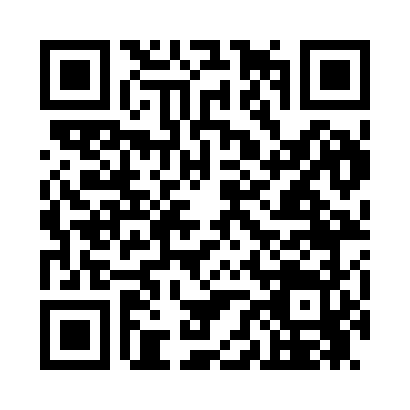 Prayer times for Coral Hills, Maryland, USAWed 1 May 2024 - Fri 31 May 2024High Latitude Method: Angle Based RulePrayer Calculation Method: Islamic Society of North AmericaAsar Calculation Method: ShafiPrayer times provided by https://www.salahtimes.comDateDayFajrSunriseDhuhrAsrMaghribIsha1Wed4:476:091:054:548:019:232Thu4:466:081:054:548:029:243Fri4:446:071:054:548:039:264Sat4:436:061:044:558:049:275Sun4:416:051:044:558:059:286Mon4:406:041:044:558:069:297Tue4:386:021:044:558:069:318Wed4:376:011:044:558:079:329Thu4:366:001:044:568:089:3310Fri4:345:591:044:568:099:3511Sat4:335:581:044:568:109:3612Sun4:325:571:044:568:119:3713Mon4:305:571:044:578:129:3814Tue4:295:561:044:578:139:4015Wed4:285:551:044:578:149:4116Thu4:275:541:044:578:159:4217Fri4:265:531:044:588:169:4318Sat4:245:521:044:588:169:4419Sun4:235:511:044:588:179:4620Mon4:225:511:044:588:189:4721Tue4:215:501:044:588:199:4822Wed4:205:491:044:598:209:4923Thu4:195:491:054:598:219:5024Fri4:185:481:054:598:229:5125Sat4:175:471:054:598:229:5326Sun4:175:471:055:008:239:5427Mon4:165:461:055:008:249:5528Tue4:155:461:055:008:259:5629Wed4:145:451:055:008:259:5730Thu4:135:451:055:018:269:5831Fri4:135:441:065:018:279:59